Business Foundations Resume Template 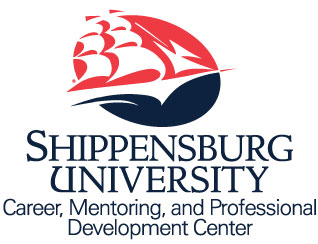 Shippensburg University of Pennsylvania career@ship.edu ∙ www.ship.edu/career ∙ 717-477-1484NameAddress | Phone | E-mailOBJECTIVE:  Clear and concise statement, focused on the position you’re seeking. (Use the objective only for career fairs, expos, etc. Most of the time, they are unnecessary.)EDUCATIONBachelor of Science in Business Administration (Expected month year)Major: Management Information Systems Minor/Concentration: (list here, if applicable)Shippensburg University, Shippensburg, PAAccredited by AACSB International (Or Internationally Accredited by AACSB)QPA: (3.0+ or above)Honors: (List any honors or awards received during college, including dates)_______________		______________________________		_______________Relevant Coursework: (List advanced coursework pertinent to the job)_______________		______________________________		_______________PROFESSIONAL INTERNSHIP(s)/ RELEVANT EXPERIENCE: (use professional, relevant, eye-catching headings)Title, Name of organization, dates involvedCity, State where employer is located List relevant duties performed during internshipUse past or present (if still employed) tense action verbs to describe dutiesRelevant Projects/Research Projects:Title of Project/Research, dates conductedList duties/responsibilities; scope/size of the project; human subject approval (if relevant); funding/financial support of project; outcomes of research/projectWas project submitted/approved for publication?Use past or present (if still conducting research) tense action verbs to begin each bulleted statementCAMPUS LEADERSHIP:  (Highlight any leadership roles or positions held)Leadership Role, Organization, dates involvedList duties/responsibilities of interest to employer; think relevanceBegin bullets with past or present (if still filling this role) tense action verbsOR (consider this format if you have held multiple roles within the same organization)Organization, dates involvedLeadership role (dates); Leadership role (dates); Leadership role (dates)COMMUNITY SERVICE: (Could be similar in appearance to Campus Leadership, depending on level of importance/relevance):List any volunteer work and/or community involvement performed (civic, community related, church, etc.)REFERENCES:  Do not include on your resume – separate page! “References available upon request” is NOT needed.***This is just ONE example of a resume. Please visit the CMPDC for assistance on tailoring your resume to a specific audience.***ADDITIONAL EXPERIENCEJob title, Company (dates)Job title, Company (dates)Other Possible Headings to Incorporate In Resume: Languages; Military History; Campus Leadership/Involvement; Professional Development; Professional Memberships; Certifications/Clearances; Community ServiceBusiness Foundations Resume ExampleShippensburg University of Pennsylvania career@ship.edu ∙ www.ship.edu/career ∙ 717-477-1484Susan CollinsAddress | Phone | E-mailEDUCATIONBachelor of Science in Business Administration Expected May 2021Major: Management Information SystemsShippensburg University, Shippensburg, PAAccredited by AACSB InternationalQPA: 3.5PROFESSIONAL INTERNSHIPAramark Dinning Services, January 2020 – May 2020Pittsburgh, PATrained new employees alongside supervisor new database equipmentAnalyzed data trends of food purchased and consumed to maximize efficiencyTranscribed accommodations needed by clients during meetings for executive leadershipShippensburg University, Student Conduct, August 2019 – January 2020Shippensburg, PASupported technical needs of office and Dean of StudentsObserved and guided conversation during board hearingsAnalyzed trend data of infractions for summary to University PresidentDeloitte, May 2019 – August 2019Lansing, MIAdministered company information system alongside intern team and managerContributed to the new design of water-cooling system for internal processorRelevant ProjectsEfficient Management in Entertainment; Leadership Styles in Disney and other Media Institutions, February 2019Alongside undergraduate students and faculty designed research model to measure the effectiveness of managers in 4 large entertainment organizations based on several archetypes of leadership styles.Highlighted evidence that suggests Disney can be efficient given manager style of positive reinforcementPresented research at Minds at Work at Shippensburg University in April 2019Productive Workforces; Information System Comparison to Determine ProductivityNovember 2018Working independently with faculty, designed a comparative model to determine how information processing systems used in small businesses within PA effected productivity.Presented research at the AACSSB 2018 Fall Conference